СПИСОК СОТРУДНИКОВ, АВТОМОБИЛЕЙ, МАТЕРИАЛОВ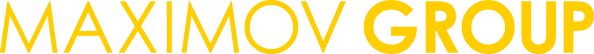 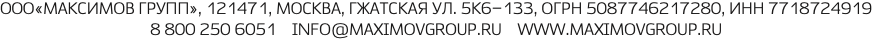 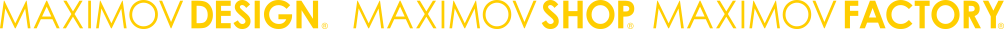 СОТРУДНИКИ:ФИОпаспортпаспортГуила АурелиуПаспорт 4608 741917, выдан ТП №1 в гор.Подольске ОУФМС России по Московской обл. В гор.Подольске 13.08.2009  г. Код подразделения 500-120. Дата рождения: 14.04.1964. Место рождения: село Мындык район Дондушень, респ. МолдоваПаспорт 4608 741917, выдан ТП №1 в гор.Подольске ОУФМС России по Московской обл. В гор.Подольске 13.08.2009  г. Код подразделения 500-120. Дата рождения: 14.04.1964. Место рождения: село Мындык район Дондушень, респ. МолдоваТонких Александр ВикторовичПаспорт 0305 428282, выдан Отделом внутренних дел Тимашевского района Краснодарского края 04.05.2004 г. Код подразделения 232-053. Гражданство - РФ. Дата рождения 14.04.1983 г. Место рождения - город Новороссийск Краснодарского края. Паспорт 0305 428282, выдан Отделом внутренних дел Тимашевского района Краснодарского края 04.05.2004 г. Код подразделения 232-053. Гражданство - РФ. Дата рождения 14.04.1983 г. Место рождения - город Новороссийск Краснодарского края. Брага Роман БорисовичПаспорт 4510 958987, выдан Отделением по району Можайский ОУФМС России по гор. Москве в ЗАО 02.12.2010 г. Код подразделения 770-066. Дата рождения: 28.10.1986. Место рождения - г. Москва.Паспорт 4510 958987, выдан Отделением по району Можайский ОУФМС России по гор. Москве в ЗАО 02.12.2010 г. Код подразделения 770-066. Дата рождения: 28.10.1986. Место рождения - г. Москва.Фахретдинов Булат ИндусовичПаспорт 4511 358798, выдан Отделением УФМС России по гор. Москве по району Филевский парк 10.10.2011г.Паспорт 4511 358798, выдан Отделением УФМС России по гор. Москве по району Филевский парк 10.10.2011г.Грузчики:Зулуев Адилет АкылбековичПаспорт АС №27431076 выдан 21.06.2016 г. Место рождения - Жалал-Абад обл., Сузак р-ну, Жаны-Дыйкан а.Паспорт АС №27431076 выдан 21.06.2016 г. Место рождения - Жалал-Абад обл., Сузак р-ну, Жаны-Дыйкан а.Акылбек уулу ТемирланПаспорт АС4300584 выдан 01.09.2020 г. Гражданство - Киргизия. Место рождения - Киргизия.Паспорт АС4300584 выдан 01.09.2020 г. Гражданство - Киргизия. Место рождения - Киргизия.Дусмуратов Кобилджан ТурабитдиновичПаспорт FA2988945 выдан 08.06.2021.Гражданство - Узбекистан. Дата рождения 22.08.1967 г. Место рождения - Surkhandarya regionПаспорт FA2988945 выдан 08.06.2021.Гражданство - Узбекистан. Дата рождения 22.08.1967 г. Место рождения - Surkhandarya regionАВТОМОБИЛИ:АВТОМОБИЛИ:АВТОМОБИЛИ:маркамаркагос.номерМерседес Спринтер (высота кузова 260 см)Мерседес Спринтер (высота кузова 260 см)Н188УР777Форд Транзит (высота кузова 320 см)Форд Транзит (высота кузова 320 см)Н673КУ799Лада Ларгус (высота кузова 165 см)Лада Ларгус (высота кузова 165 см)К712АА799BMW X3BMW X3М617ЕУ797Ивеко ДейлиИвеко ДейлиУ837НТ790